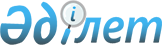 О признании утратившими силу некоторых решений маслихата района АққулыРешение маслихата района Аққулы Павлодарской области от 16 ноября 2023 года № 52/11
      В соответствии со статьей 27 Закона Республики Казахстан "О правовых актах", маслихат района Аққулы РЕШИЛ:
      1. Признать утратившими силу некоторые решения маслихата района Аққулы согласно приложению к настоящему решению.
      2. Настоящее решение вводится в действие по истечении десяти календарных дней после дня его первого официального опубликования. Перечень утративших силу некоторых решений маслихата района Аққулы
      1. Решение маслихата района Аққулы от 15 ноября 2022 года №110/22 "О внесении изменений в решение маслихата района Аққулы от 20 октября 2020 года № 279/57 "Об утверждении порядка проведения раздельных сходов местного сообщества и определения количества представителей жителей села для участия в сходе местного сообщества на территории сельского округа Аққулы района Аққулы";
      2. Решение маслихата района Аққулы от 15 ноября 2022 года №111/22 "О внесении изменений в решение маслихата района Аққулы от 24 июля 2020 года № 263/55 "Об утверждении порядка проведения раздельных сходов местного сообщества и определения количества представителей жителей сел для участия в сходе местного сообщества на территории Баймульдинского сельского округа района Аққулы";
      3. Решение маслихата района Аққулы от 15 ноября 2022 года №112/22 "О внесении изменений в решение маслихата района Аққулы от 24 июля 2020 года № 264/55 "Об утверждении порядка проведения раздельных сходов местного сообщества и определения количества представителей жителей сел для участия в сходе местного сообщества на территории Жамбылского сельского округа района Аққулы";
      4. Решение маслихата района Аққулы от 15 ноября 2022 года №113/22 "О внесении изменений в решение маслихата района Аққулы от 7 августа 2020 года № 275/56 "Об утверждении порядка проведения раздельных сходов местного сообщества и определения количества представителей жителей сел для участия в сходе местного сообщества на территории сельского округа Қарақала района Аққулы";
      5. Решение маслихата района Аққулы от 15 ноября 2022 года №114/22 "О внесении изменений в решение маслихата района Аққулы от 20 октября 2020 года № 280/57 "Об утверждении порядка проведения раздельных сходов местного сообщества и определения количества представителей жителей села для участия в сходе местного сообщества на территории Кызылагашского сельского округа района Аққулы";
      6. Решение маслихата района Аққулы от 15 ноября 2022 года №115/22 "О внесении изменений в решение маслихата района Аққулы от 24 июля 2020 года № 265/55 "Об утверждении порядка проведения раздельных сходов местного сообщества и определения количества представителей жителей сел для участия в сходе местного сообщества на территории Майкарагайского сельского округа района Аққулы";
      7. Решение маслихата района Аққулы от 15 ноября 2022 года №116/22 "О внесении изменений в решение маслихата района Аққулы от 24 июля 2020 года № 266/55 "Об утверждении порядка проведения раздельных сходов местного сообщества и определения количества представителей жителей сел для участия в сходе местного сообщества на территории Малыбайского сельского округа района Аққулы";
      8. Решение маслихата района Аққулы от 15 ноября 2022 года №117/22 "О внесении изменений в решение маслихата района Аққулы от 24 июля 2020 года № 267/55 "Об утверждении порядка проведения раздельных сходов местного сообщества и определения количества представителей жителей сел для участия в сходе местного сообщества на территории Шакинского сельского округа района Аққулы";
      9. Решение маслихата района Аққулы от 15 ноября 2022 года №118/22 "О внесении изменений в решение маслихата района Аққулы от 24 июля 2020 года № 268/55 "Об утверждении порядка проведения раздельных сходов местного сообщества и определения количества представителей жителей сел для участия в сходе местного сообщества на территории Шарбактинского сельского округа района Аққулы";
      10. Решение маслихата района Аққулы от 15 ноября 2022 года №119/22 "О внесении изменений в решение маслихата района Аққулы от 24 июля 2020 года № 269/55 "Об утверждении порядка проведения раздельных сходов местного сообщества и определения количества представителей жителей сел для участия в сходе местного сообщества на территории Ямышевского сельского округа района Аққулы".
					© 2012. РГП на ПХВ «Институт законодательства и правовой информации Республики Казахстан» Министерства юстиции Республики Казахстан
				
      Председатель маслихата района Аққулы 

А. Касымова
Приложение
к решению маслихата
района Аққулы
от 16 ноября 2023 года
№ 52/11